Victor Tartarin17 rue des Ecureuils13150 Tarascon06 12 34 56 78victor.tarascon@orange.frAdèle Le lièvre3, rue des Champs13020 Marseille										29/11/2015Madame, Faisant suite à votre demande de création d’une association de protection des lapins, je viens vers vous pour vous restituer la position prise hier par le club de chasse de Tarascon.La position du club est clairement opposée à cette démarche. Le club considère en effet que les lapins constituent une réelle menace pour nos champs de carottes et qu’il va du salut des mangeurs de légumes de s’opposer à une telle initiative.Le club de chasse de Tarascon fera donc tout ce qui est en son pouvoir pour empêcher la création d’une telle association.Veuillez agréer, Madame, l'expression de mes sentiments respectueux.Tartarin de Tarascon
Président du club de chasse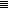 